Tuto mini-album à cachettes	Le mini est au format 10x15. Vous pouvez soit couper vos papiers à ce format, soit garder les mesures américaines, ce qui donne un bord noir aux pages.Matériel :2 morceaux de liège (ou ce que vous voulez) format 10x15/4x6 pouces pour la couverture3 morceaux de carton format 10x15/4x6 pouces (carton gris ou de récup pour la couverture et la page à tirette)2 feuilles de carstock noir recoupées en 6 format 10x15/4x6 pouces1 feuille imprimée recto-verso1 transparent 10x15 /4x6 pouces(imprimé ou non)Alphabets rubs on, stickers, chipboards…DymoTampons texteReliure BIA ou anneaux9 photos 10x152 ou 3 photos 6.5x91 photo 11x51 morceau de ficelle	Les photos sont collées sur le cardstock noir et le texte est écrit ou tamponné à la stazon blanche.Accordéon de la page 2 : réaliser un accordéon de 9,5 cm de large et plier :Décorer, placer un brad pour la fermeture, coller la ficelle et l’accordéon.Transparent de la page 3 : tamponner le transparent à la stazon, coller une photo d’environ 5x11. Au verso, coller un papier de la même taille pour cacher l’adhésif.Page à tirette de la page 5 : dans un morceau de carton tracer et couper sur les lignes (évider le demi-cercle).Dans un cardstock noir (A), découpez  la fenêtre:Posez-le sur un autre cardstock (B) et tracez le contour de la fenêtre. Montez la page : A + photo 2 + carton + B. Ajoutez une bande de papier imprimé de 3,5 de large.Page à rabats à droite de la page 6 :A : 12 x15 (plier à 1,8 et à 0,2 cm en bas pour laisser l’épaisseur des autres papiers)B : 10x17 (plier à 1,9 et à 0,1 cm à gauche)C : 12 x 15 (plier à 2 cm en haut)D : photoColler A, B et C au dos d’un cardstock noir, coller la photo au recto.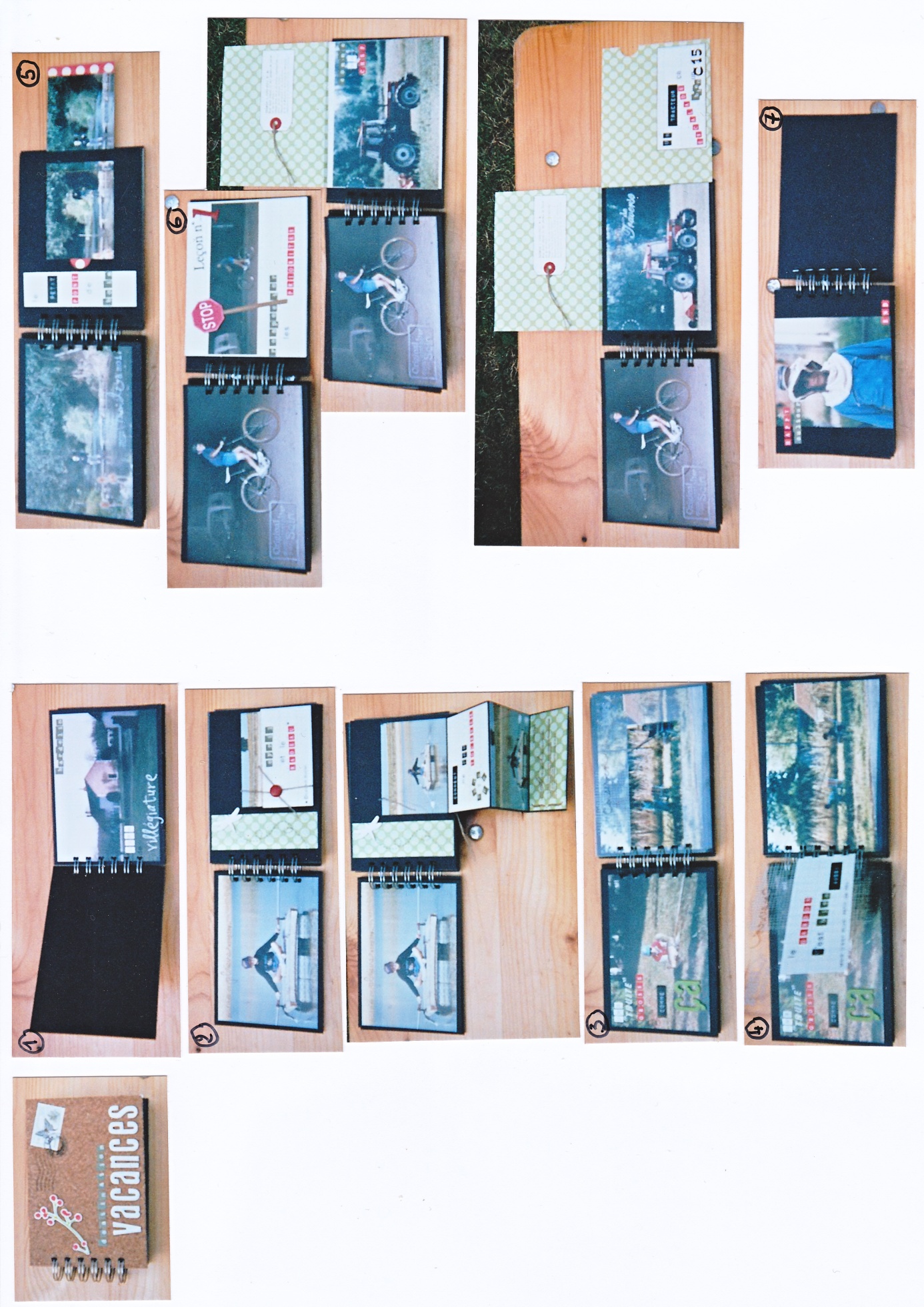 7 cm7 cm7 cm5 cm1,50,5évider6 cm0,51,50,5                                                    8 cm                                     0,5                                                    8 cm                                     1,50,5évider6 cm0,51,5évider1,50,5évider6 cm0,51,51,50,5évider6 cm0,51,5évider1,50,5évider6 cm0,51,51,50,5Papier imprimé sur le demi-cercle6 cm0,51,50,5                                                    8 cm                                     0,5                                                    8 cm                                     0,5                                                    8 cm                                     1,50,5Papier imprimé sur le demi-cercle6 cm0,51,5éviderévider1,50,5Papier imprimé sur le demi-cercle6 cm0,51,5PhotoPhotoPapier impriméPapier imprimé1,50,5Papier imprimé sur le demi-cercle6 cm0,51,5éviderévider1,50,5Papier imprimé sur le demi-cercle6 cm0,51,58 cm1 cm6 cm1 cm1 cmADBC